Supporting information for…Multi-model precipitation responses to removal of U.S. sulfur dioxide emissionsD.M. Westervelt1,5, A.J. Conley2, A.M. Fiore1,3, J.-F. Lamarque2, D. Shindell4,5, M. Previdi1, G. Faluvegi5,6, G. Correa1, L.W. Horowitz71Lamont-Doherty Earth Observatory, Columbia University. Palisades, New York, USA 2National Center for Atmospheric Research, Boulder. Colorado, USA 3Department of Earth and Environmental Sciences, Columbia University, New York, New York, USA 4Nicholas School of the Environment, Duke University. Durham, NC, USA 5NASA Goddard Institute for Space Studies, New York, New York, USA 6National Oceanic and Atmospheric Administration, Geophysical Fluid Dynamics Laboratory, Princeton, NJ, USA Corresponding author: Daniel Westervelt (danielmw@ldeo.columbia.edu) Table 1: Region definitions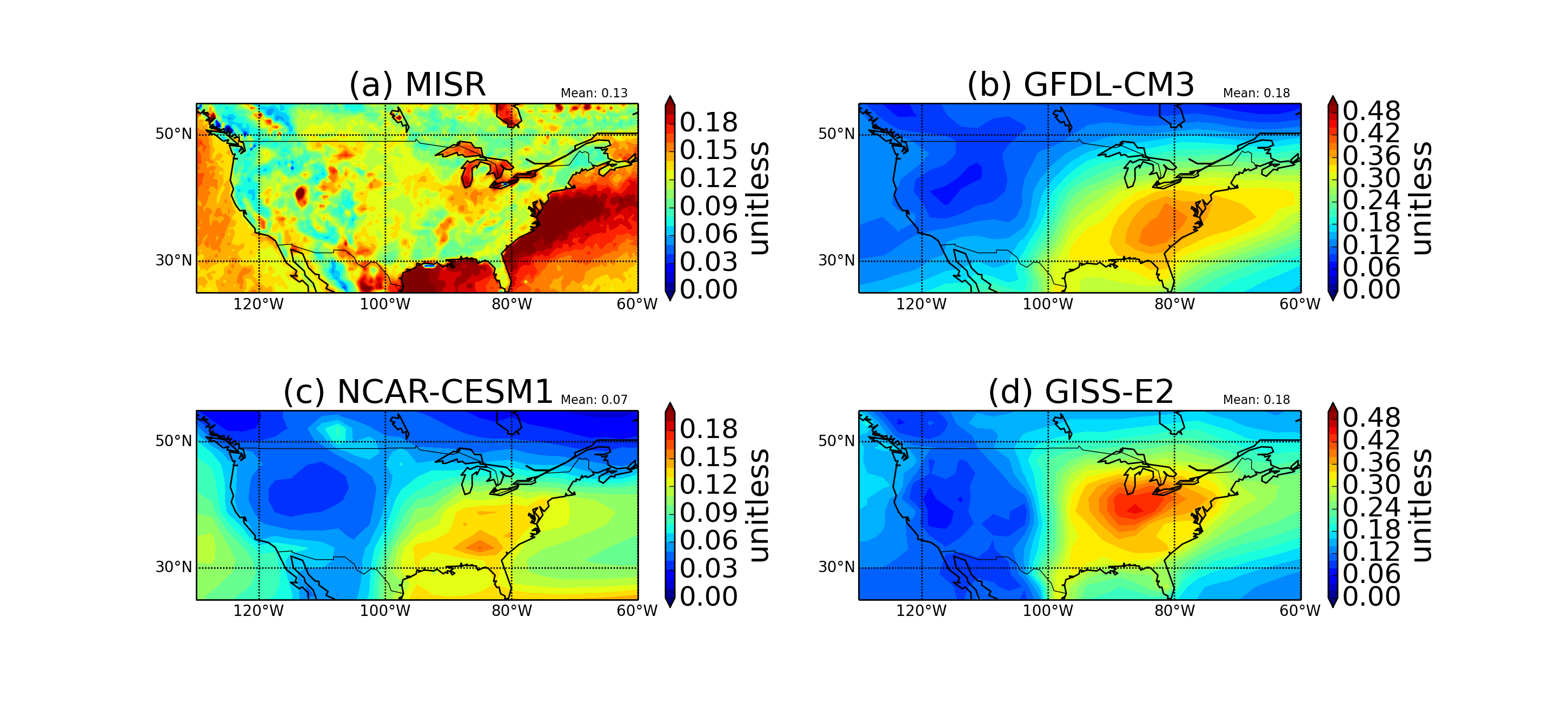 Figure 1: Annual mean all-sky AOD (550 nm) over the U.S. in (a) MISR (2001-2011 mean) and each of the three models: (b) GFDL-CM3, (c) NCAR-CESM1, and (d) GISS-E2. Note different scale for GFDL-CM3 and GISS-E2.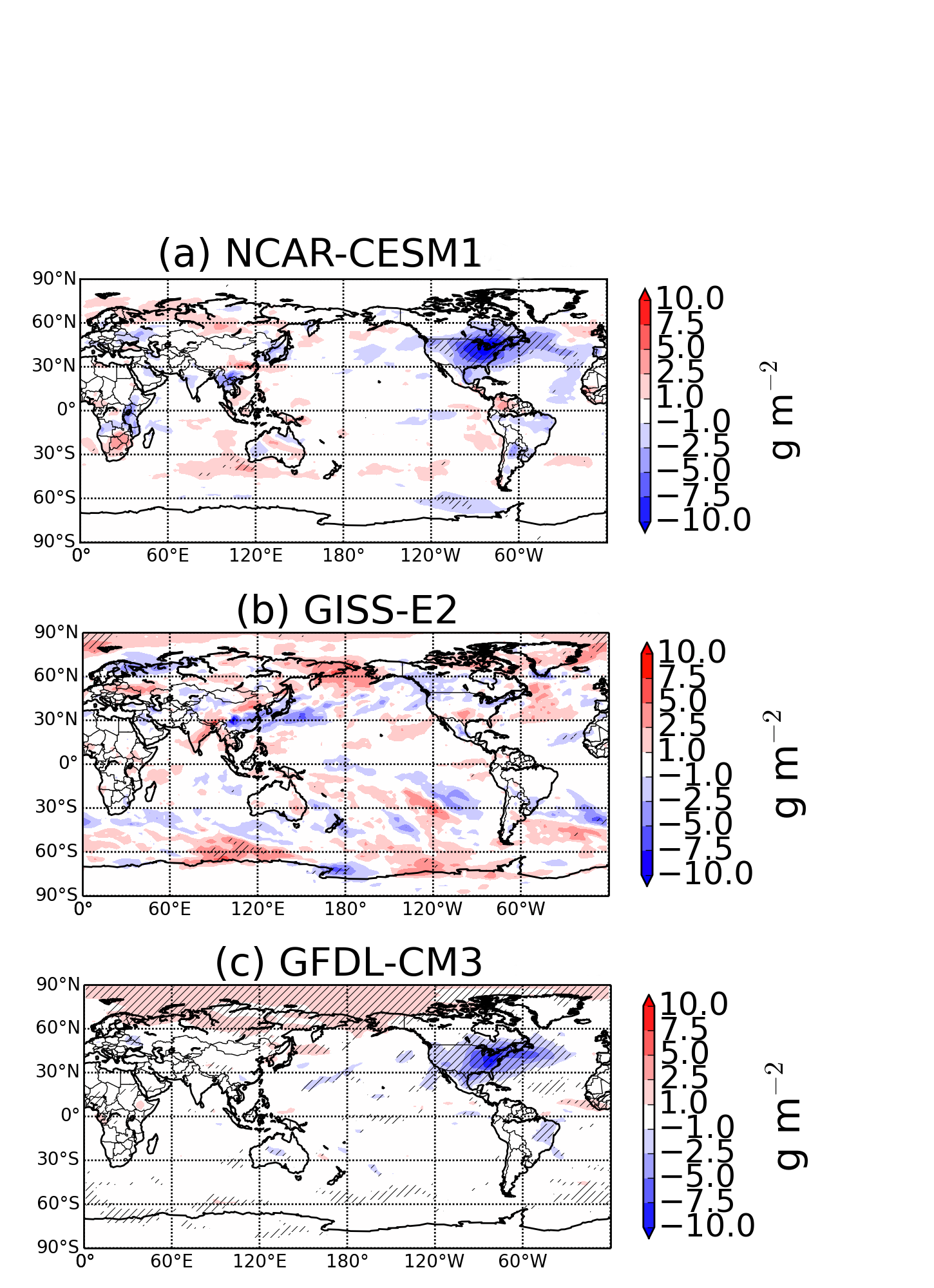 Figure 2: Response of global cloud liquid water path (LWP) to zero US SO2 emissions for (a) NCAR-CESM1, (b) GISS-E2, and (c) GFDL-CM3. Hatching represents statistical significance at the 95% confidence level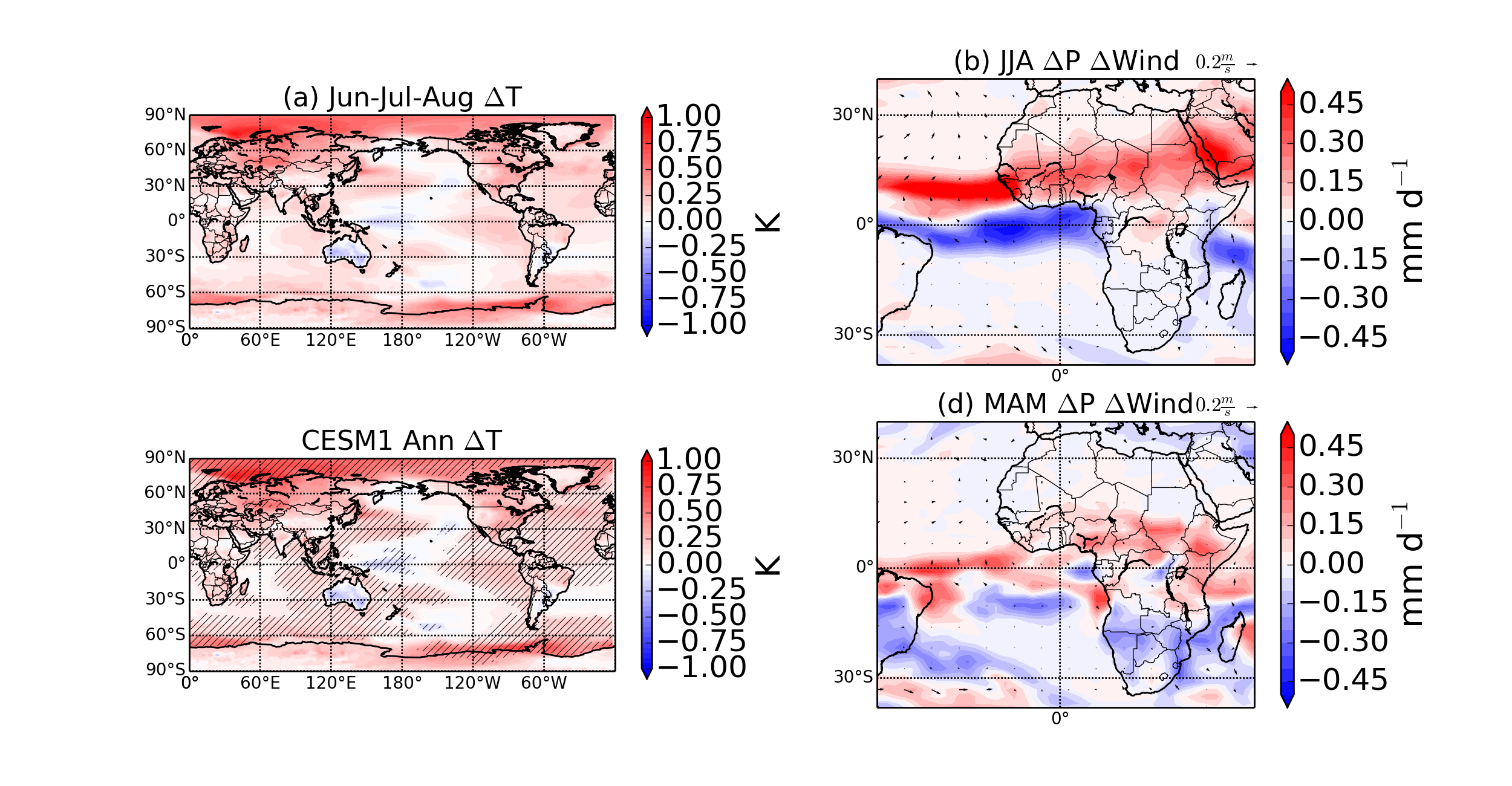 Figure 3: Annual mean surface temperature response to zero US SO2 emissions in CESM1. Hatching represents statistical significance at 95% confidence levels according to a Student’s t-test. 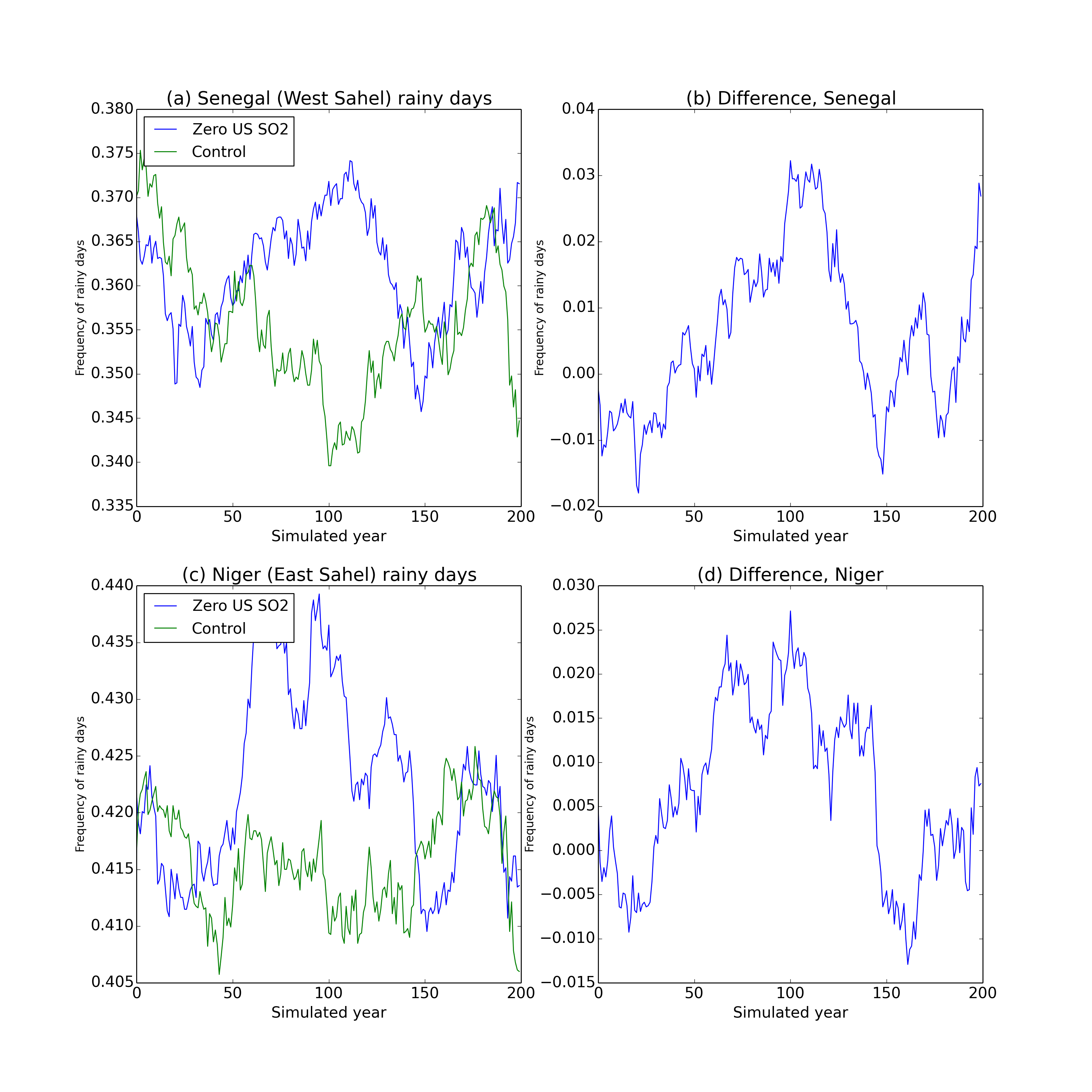 Figure 4: Frequency of rainy days in GFDL-CM3 in a given year in two Sahelian nations: (a) Senegal and (c) Niger. Differences between the perturbation run and control shown in (b) and (d) for each nation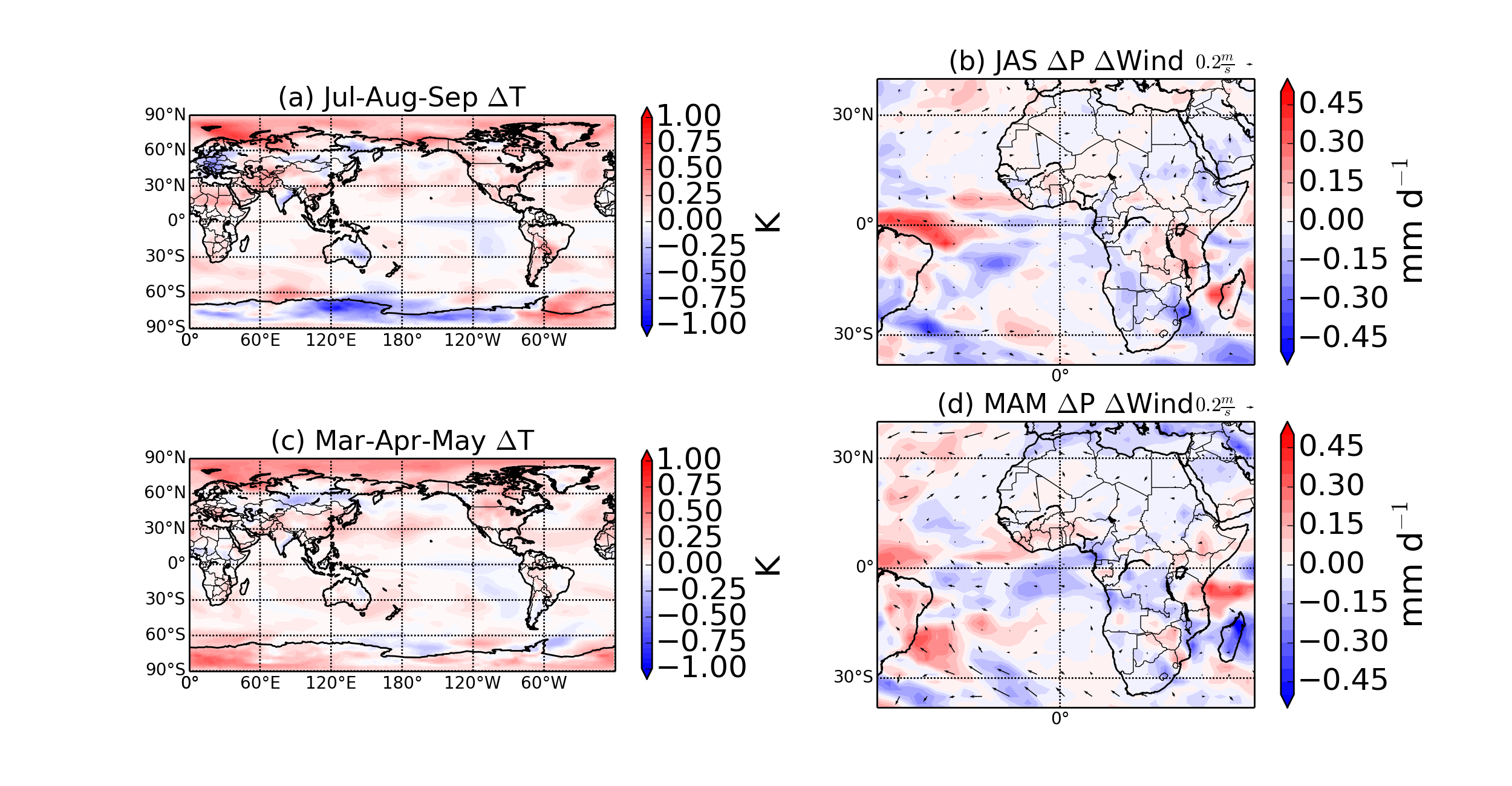 Figure 5: (a) GISS-E2 JAS temperature difference between perturbation and control. (b) GISS-E2 JAS precipitation and wind difference between perturbation and control. (c) Same as (a), but for MAM. (d) Same as (b), but for MAMRegion (Abbr.)Lon. rangeLat. rangeSouth Australia (S Aus)110E-180E50S-28SNorth Australia (N Aus)110E-155E28S-10SCentral America (C Amer)115W-85W10N-30NWestern North America (W N Amer)130W-105W30N-60NCentral North America (C N Amer)105W-85W30N-50NEastern North America (E N Amer)85W-60W25N-50NAlaska (Alaska)170W-105W60N-70NMediterranean Basin (Med)10W-40E30N-50NNorthern Europe (N Euro)10W-40E50N-75NSouth Asia (S Asia)65E-100E5N-30NCentral Asia (C Asia)40E-75E30N-50NNorth Asia (N Asia)40E-180E50N-70NArctic180W-180E60N-90NNiño3.4170W-120W5S-5NSahel20W-40E10N-20N